1	ErläuterungenFür die Vorher-Nachher-Dokumentation werden je Vorhaben 1 Vorher- und 1 Nachher-Foto empfohlen. Je nach Vorhaben-Variante werden die folgenden Dokumentationen empfohlen. Abweichungen sind zu begründen.Vorhaben der Variante 1 (Nachrüstung Software):
Vorher:	Kein Foto
Nachher:	Foto eines Gerätes mit sichtbarer, nachgerüsteter FunktionVorhaben der Variante 2 (Nachrüstung Software und Hardware):
Vorher:	Foto der Hardware ohne Aufrüstung
Nachher:	Foto eines Gerätes mit sichtbarer, nachgerüsteter FunktionVorhaben der Variante 3.1 und 3.3 (Neubeschaffung FSD/EKS):
Vorher:	Foto des Fahrzeugs/Arbeitsplatzes beschafftes Gerät
Nachher:	Foto eines Gerätes mit sichtbarer FunktionVorhaben der Variante 3.2 (Neubeschaffung MKG) und 4. (Neubeschaffung Hardware Prüf-App):
Vorher:	Kein Foto
Nachher:	Foto eines Gerätes mit sichtbarer Funktion2	Begründung für AbweichungenAktenzeichen 3-3894.0/    3	Situation vor Vorhabenbeginn
(Zum Einfügen eines Bildes Formularfeld anklicken, dann Datei auswählen oder per Strg+V einfügen)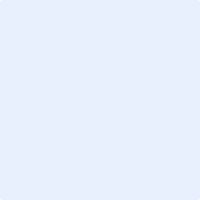 Aktenzeichen 3-3894.0/    4	Situation nach Maßnahmenabschluss
(Zum Einfügen eines Bildes Formularfeld anklicken, dann Datei auswählen oder per Strg+V einfügen)Ich bestätige, dass die gemachten Angaben vollständig und richtig sind. Die abgebildeten Fotos geben das geförderte Vorhaben beispielhaft wieder.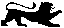 Förderprogramm „LETS go!“Formblatt
Fotografische Vorher-Nachher-DokumentationAktenzeichen*Aktenzeichen*Förderprogramm „LETS go!“Formblatt
Fotografische Vorher-Nachher-Dokumentation3-3894.0/Falls Abweichung von der Empfehlung, Begründung (max. 300 Zeichen):Fertigstellung am*Ort, Datum,	 Stempel/rechtsverbindliche Unterschrift des Zuwendungsempfängers